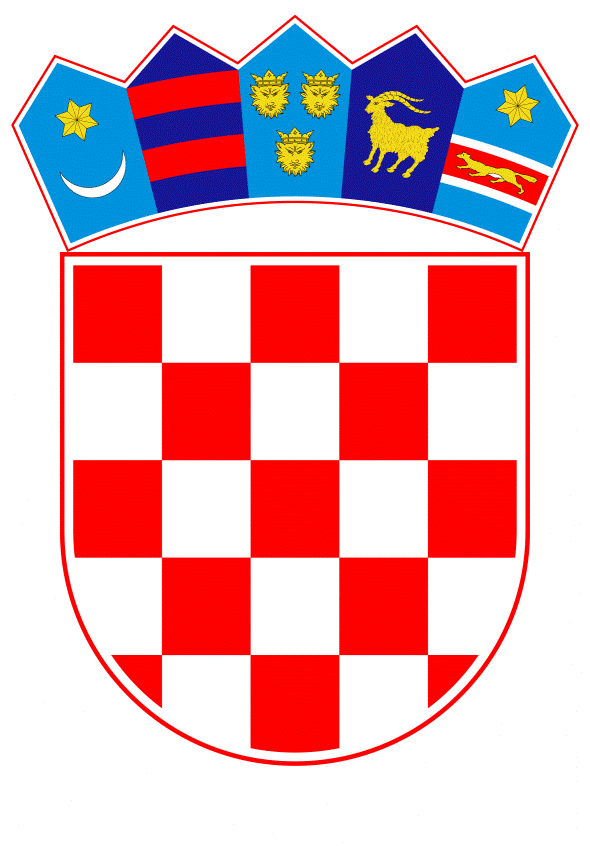 VLADA REPUBLIKE HRVATSKEZagreb,	23. ožujka 2022.______________________________________________________________________________________________________________________________________________________________________________________________________________________________PRIJEDLOG	Na temelju članka 8. i članka 31. stavka 2. Zakona o Vladi Republike Hrvatske („Narodne novine“, broj 150/11., 119/14., 93/16. i 116/18.), a u vezi s točkama III. i VIII. Odluke o osnivanju Povjerenstva za procjenu i utvrđivanje prijedloga projekata od strateškog značaja za Hrvate izvan Republike Hrvatske („Narodne novine“, broj 19/22.), Vlada Republike Hrvatske je na sjednici održanoj _________ 2022.  donijelaO D L U K Uo proglašenju projekata od strateškog značaja za Hrvate izvan Republike HrvatskeI.Na prijedlog Povjerenstva za procjenu i utvrđivanje prijedloga projekata od strateškog značaja za Hrvate izvan Republike Hrvatske Vlada Republike Hrvatske proglašava projektima od strateškog značaja za Hrvate izvan Republike Hrvatske sljedeće projekte:1.	projekt „Potpora radu Sveučilišta u Mostaru“, Sveučilišta u Mostaru,2.	projekt „Izgradnja Hrvatske kuće u Subotici“, Hrvatskog nacionalnog vijeća u Republici Srbiji,3.	projekt „Institucionalno osnaživanje hrvatske zajednice u Republici Srbiji“, Hrvatskog nacionalnog vijeća u Republici Srbiji,4.	projekt „Potpora radu Hrvatskog kazališta u Pečuhu“, Hrvatske državne samouprave u Mađarskoj,5.	projekt „Potpora Radiju hrvatske nacionalne manjine – Radio Duxu“, Hrvatskog nacionalnog vijeća Crne Gore,6.	projekt „Potpora Hrvatskim novinama iz Željeznog“, Hrvatskog štamparskog društva iz Gradišća, Republika Austrija.II.U Državnom proračunu Republike Hrvatske za 2022. godinu i projekcijama za 2023. i 2024. godinu („Narodne novine“, broj 140/21.), na stavkama Središnjeg državnog ureda za Hrvate izvan Republike Hrvatske, za realizaciju projekata iz točke I. ove Odluke u 2022. godini osigurana su sredstva u ukupnom iznosu od 9.500.000,00 kuna. Pojedinačnim ugovorima o financijskoj potpori utvrdit će se visina dodijeljenih sredstava, te međusobna prava i obveze ugovornih strana.III.Središnji državni ured za Hrvate izvan Republike Hrvatske će s korisnicima potpore, iz točke I. ove Odluke, odnosno sa Sveučilištem u Mostaru, s Hrvatskim nacionalnim vijećem u Republici Srbiji, s Hrvatskom državnom samoupravom u Mađarskoj, s Hrvatskim nacionalnim vijećem Crne Gore i s Hrvatskim štamparskim društvom iz Gradišća, Republika Austrija, potpisati ugovore o financijskoj potpori.IV.Zadužuje se Središnji državni ured za Hrvate izvan Republike Hrvatske da Popis strateških projekata od značaja za Hrvate izvan Republike Hrvatske objavi na svojim mrežnim stranicama.V.Ova Odluka stupa na snagu danom donošenja, a objavit će se u „Narodnim novinama“. KLASA: 	URBROJ: 	Zagreb, 	______ 2022.PREDSJEDNIKmr. sc. Andrej PlenkovićO B R A Z L O Ž E N J ESukladno ustavnoj i zakonskoj obvezi, Republika Hrvatska skrbi o Hrvatima izvan Republike Hrvatske te dijelovima hrvatskog naroda u drugim državama jamči osobitu skrb i zaštitu.Posebni interes Republike Hrvatske jest skrb o Hrvatima u Bosni i Hercegovini kao jednakopravnom, suverenom i konstitutivnom narodu u Bosni i Hercegovini, a što se, između ostalog ostvaruje pružanjem potpore obrazovnim, znanstvenim, kulturnim, zdravstvenim i športskim projektima.Od 2017., uz brojne druge programe, Vlada Republike Hrvatske pruža potporu Sveučilištu u Mostaru, jedinom sveučilištu na hrvatskom jeziku izvan Republike Hrvatske. Potpora Sveučilištu u Mostaru, koje djeluje 45 godina, dugoročni je ulog u obrazovanje i jačanje intelektualnih i profesionalnih potencijala Hrvata u Bosni i Hercegovini, a time i cijelog društva, kojim se doprinosi dugoročnom opstanku i održivom ostanku  Hrvata u Bosni i Hercegovini. U sastavu Sveučilišta djeluje 10 fakulteta i jedna Akademija umjetnosti s 50 različitih studija, 46 specijalizacija i 70 studijskih grupa, a izvodi ukupno 140 studijskih programa. Na Sveučilištu studira  12.000 studenata, a u nastavnom procesu sudjeluje 1.000 nastavnika. Za projekt Potpora radu Sveučilišta u Mostaru  u 2022. godini izdvojit će se 4.000.000,00 kuna.Vlada Republike Hrvatske od 2018. godine pruža sustavnu potporu projektima hrvatske nacionalne manjine od strateškog značaja za Hrvate izvan Republike Hrvatske, što se pokazuje kao učinkovita potpora i važan poticaj dodatnom osnaživanju etničke, kulturne i jezične samosvijesti hrvatskih manjinskih zajednica i jačanju položaja hrvatske nacionalne manjine kao aktivnog čimbenika u domicilnim državama.Hrvatsko nacionalno vijeće u Republici Srbiji, središnja institucija i zastupničko tijelo hrvatske nacionalne manjine u Republici Srbiji, provodi dva iznimno važna projekta od strateškog značaja: Izgradnja Hrvatske kuće u Subotici i Institucionalno osnaživanje hrvatske zajednice u Republici Srbiji. Projektom Izgradnja Hrvatske kuće u Subotici, trima ključnim institucijama hrvatske zajednice u Republici Srbiji – Hrvatskom nacionalnom vijeću, Zavodu za kulturu vojvođanskih Hrvata i Novinsko-izdavačkoj ustanovi „Hrvatska riječ“, osigurat će se primjereno sjedište i omogućiti još učinkovitija međusobna komunikacija i suradnja, čime će se dodatno pospješiti njihove aktivnosti te osnažiti njihov položaj i ugled u društvu. Institucionalno osnaživanje hrvatske zajednice u Republici Srbiji neophodno je kako bi se Hrvatsko nacionalno vijeće institucionalno razvilo, kako bi moglo ispunjavati svoje zadaće i na što učinkovitiji i kvalitetniji način odgovoriti na izazove pred kojima se nalazi hrvatska zajednica u Republici Srbiji.Hrvatsko kazalište u Pečuhu profesionalno je hrvatsko kazalište izvan Republike Hrvatske. Ono od 2018. godine djeluje u suvremenom obnovljenom prostoru i ima iznimno značenje za njegovanje hrvatskoga jezika i jačanje hrvatskoga identiteta Hrvata u Mađarskoj, a istovremeno i za promociju hrvatske kulture.Za očuvanje i razvijanje hrvatskoga identiteta posebnu važnost imaju mediji te stoga treba dati potporu dvama strateškim medijskim projektima: projektu središnje institucije i zastupničkog tijela hrvatske nacionalne manjine u Crnoj Gori, Hrvatskog nacionalnog vijeća Crne Gore: Potpora Radiju hrvatske nacionalne manjine – Radio Duxu, jedinom elektroničkom mediju hrvatske nacionalne manjine, koji ima vrlo veliku važnost za informiranje Hrvata u Crnoj Gori i koji značajno doprinosi afirmaciji hrvatske kulture u tamošnjem medijskom prostoru te projektu Hrvatskog štamparskog društva iz Gradišća, Željezno, Republika Austrija: Potpora Hrvatskim novinama iz Željeznog, kojim se daje potpora tjedniku gradišćanskih Hrvata, koji izlazi 112 godina, s bogatom tradicijom i vrlo velikim značenjem za pripadnike hrvatske nacionalne manjine u Republici Austriji, ali i Mađarskoj i Slovačkoj Republici.U 2022. godini izdvojit će se za projekt Izgradnja Hrvatske kuće u Subotici 4.250.000,00 kuna, za projekt Institucionalno osnaživanje hrvatske zajednice u Republici Srbiji 250.000,00 kuna, za projekt Potpora radu Hrvatskoga kazališta u Pečuhu 500.000,00 kuna, za projekt Potpora Radiju hrvatske nacionalne manjine – Radio Duxu 250.000,00 kuna i za projekt Potpora Hrvatskim novinama iz Željeznog 250.000,00 kuna.Svi predloženi projekti ispunjavaju kriterije propisane točkom V. Odluke o osnivanju Povjerenstva za procjenu i utvrđivanje prijedloga projekata od strateškog značaja za Hrvate izvan Republike Hrvatske, tj. unapređuju položaj i kvalitetu života Hrvata izvan Republike Hrvatske, doprinose očuvanju i njegovanju nacionalnog identiteta, hrvatskog jezika, kulturnog stvaralaštva i baštine te utječu na jačanje povezanosti Hrvata izvan Republike Hrvatske s Republikom Hrvatskom.Imajući u vidu skrb Republike Hrvatske i značaj potpore projektima hrvatske nacionalne manjine, Središnji državni ured za Hrvate izvan Republike Hrvatske predlaže donošenje odluke o proglašenju projekata od strateškog značaja za Hrvate izvan Republike Hrvatske.Predlagatelj:Središnji državni ured za Hrvate izvan Republike HrvatskePredmet:Prijedlog odluke o proglašenju projekata od strateškog značaja za Hrvate izvan Republike Hrvatske